Badgers Class (YR 3/4) - Curriculum Overview – Autumn 1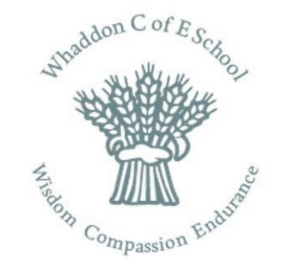 Here is some information about what we will be covering in the curriculum this term.*Please note that this is subject to change.EnglishThis half term the children will explore the features of different types of texts which includes: a narrative, an instructional text and a poem.They will then get the chance to write their own.They will take part in reading and comprehension sessions each week where they will have the opportunity to answer questions based on retrieving information straight from the text, using inference and exploring vocabulary and grammar.During SPAG lessons they will be learning about these key terms and applying them where appropriate to their writing: noun, adjective (including expanded noun phrase), verb, adverb, compound noun, prepositions and the past tense. Spelling rules and sounds that will be taught include: -the alternative sound for y as in icy/fly- the soft c as in city- the kn/gn as in gnaw and know- words ending in the suffix less, ness, ly, ful- spelling rules when adding a suffix to a word ending in e or i. MathsThis half term we will be focusing on learning about the place value of numbers.Representing numbers.Partitioning numbers into thousands (YR 4), hundreds, tens and ones.Finding 1, 10, 100, 1000 (YR 4) more or less than a given number.Using a number line.EstimatingComparing and ordering numbersCounting in 50’sRounding Roman NumeralsDuring each lesson the children will have the opportunity to use their reasoning and problem-solving skills when answering questions.ScienceWe will be learning about nutrition and the human body this half term. We will be learning:The names of the different nutrient groups and some of the foods associated with each group.What a healthy, balanced meal looks like.How to classify animals as carnivorous, herbivorous, or omnivorous.The function of the bodies skeleton and the names of some of the bones.The function of muscles and the name of some of them. REWe will be discussing the following question this half term: “Does taking bread and wine show that someone is a Christian?”We will be exploring why having a faith is important to some people and discuss the participation of worship, ComputingOur unit this term is:Computing Systems and NetworksWe will be learning about digital devices and how they work which includes:- Understanding what input and output is.- Explaining how you can use digital devices for different activities and compare them to non-digital tools.- Know why we need a network switch.- Explain the role of a switch, server, and wireless access point in a network.History Our history topic for this term is the Egyptians.We will be learning about Who the Egyptians were and when they lived. How the pyramids were made How and why the Egyptians mummified people. What the Egyptians believed in.Art By the end of this unit we will have made an Egyptian scroll.We will:Investigate the style, pattern and characteristics of Ancient Egyptian art.Apply understanding of ancient techniques to construct a new material.Apply drawing skills in the style of an ancient civilisation.MusicWill be learning how to:Create a composition in response to a piece of music.Learn how to tell stories through music.Consider the narrative a piece of music could represent and recognising the dynamics, pitch and tempo and how they change. PSHEOur theme for this half term is: Families and relationshipsWe will be discussing and learning about: Friendship issues Bullying and its effectsStereotyping – Gender/age/disabilityHaving boundaries in a healthy friendshipLearning who to trustRespecting differencesChange and loss – bereavement(Please talk to the class teacher if you have any concerns)FrenchThis term the children will be learning how to greet others and share basic information such as their name and age. They will also learn how to count to 10.MusicWill be learning how to:Create a composition in response to a piece of music.Learn how to tell stories through music.Consider the narrative a piece of music could represent and recognising the dynamics, pitch and tempo and how they change. PSHEOur theme for this half term is: Families and relationshipsWe will be discussing and learning about: Friendship issues Bullying and its effectsStereotyping – Gender/age/disabilityHaving boundaries in a healthy friendshipLearning who to trustRespecting differencesChange and loss – bereavement(Please talk to the class teacher if you have any concerns)